             Welcome to Worship            Service of Holy CommunionGreeting and AnnouncementsCall to worship: Psalm 1Praise & Worship (Music: Alisha and Friends)Prayers of the PeopleLord’s PrayerChildren’s Story & Dismiss to Sunday SchoolReader: Mary RenardFirst Reading: Ezekiel 17:22-24Second Reading: 2 Corinthians 5:1-10Gospel Reading: Mark 4:26-34Sermon Apostles CreedConfession and ForgivenessThe Lord’s SupperBenedictionClosing SongTime of Fellowship Sunday Volunteers:  Kitchen: Marilyn Mellom                                   Cleanup: Volunteers			   Greeters: Yanish Family(Contact Sheryl Fedyk 634-5532 - if interested in being a greeter)                   AnnouncementsPastor’s office hrs Fridays at Faith on 4th - 1:00 pm-4:00 pmPastor Danny will be away Friday June 15 – Monday June 18If you need to get in contact with Pastor Danny, you can reachhim on his cell phone.Friends in Faith are planning a supper and silent auction for this fall with all proceeds going to the Building Fund. More details will be coming at summers end.  This is an advanced notice for those who wish to donate items for the silent auction.Prayer RequestPenny Coates, Amanda and Isaac, Rick Kurbis, Clarence Mantei, Wayne Thul, Doug Ries, Pat Stubel,Payton Sernick, Carol Matthies, Art Klatt, Brian Brandon, Ryan McLennan, Bob Curtis, Kathleen Stobbs, Lorelie Wizniuk-LegreeAmber and Jeremy Freitag and baby, Marie BellHarold and Joyce Rust Church Planters to Red Deer AlbertaThank you for coming and worshipping with us today!We do not pass an offering plate at our serviceIf you wish to give an offeringthere is an offering box near the entranceway.Tax-deductible receipts will be issuedFor Etransfer Contact Colleen Renard 306-634-3924Ministry LeadershipRev. Danny Krauss	Cell: 306-471-8130Faith’s Office Address:	1213 4th St, Faith’s Website :		www.faithLB.comCouncil :Chairman:		Lyle Yanish (306-421-6321)Vice-Chairman:	Rod Scholpp	Secretary:		Farrah KlattTreasurer:		Colleen RenardCouncil Directors:    Sheryl Fedyk, Raelene Fieber,                                Raymond Ludwig, Ray Mellom,                                Renee Scholpp, Bonnie Ries, Travis KlattBuilding Committee Chairman:                   Travis Klatt (306-421-7413)Elders Faith EstevanGarry Lafrentz    (306-421-8078) 	Arnold Betzema (306-421-9322)Merv Puryk        (306-461-8538) Barry Storozuk  (306-471-7025)Brian Brandon  (306-421-5326)Trinity Elders:Blair Daae, Bob CrannaReadings for Sunday June 24th            Psalm 124Reader: Brenda FlorekFirst Reading: Job 38:1-11Second Reading: 2 Corinthians 6:1-13Gospel Reading: Mark 4:35-41For bulletin announcements, please call or text Pastor Danny at 306-471-8130 or Mary Lawrence 306-421-2122Fourth Sunday After Pentecost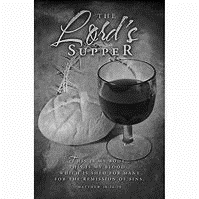 June 17,2018Faith Lutheran ChurchChurch of the Lutheran Brethren CanadaPRE-SERVICE PRAYER TIME 			10:00 AMWorship service					10:30 AMSunday School					11:00 AMTrinity Torquay Worship Time 		  9:00 AM